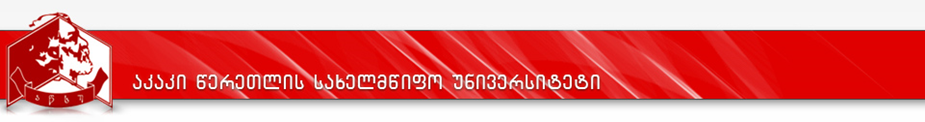 კურიკულუმიდანართი 2კომპეტენციების გამომუშავების სქემადანართი 1სასწავლო გეგმა 2017  -2021 წ.წპროგრამის დასახელება: ხარისხის მართვა და ტექნიკურ ეკონომიკური ექსპერტიზა მისანიჭებელი კვალიფიკაცია: ინჟინერიის ბაკალავრი ხელსაწყოთმშენებლობა, ავტომატიზაცია და მართვის სისტემებშიპროგრამის დასახელებაპროგრამის დასახელებახარისხის მართვა და ტექნიკურ ეკონომიკური ექსპერტიზახარისხის მართვა და ტექნიკურ ეკონომიკური ექსპერტიზამისანიჭებელი აკადემიური ხარისხი/კვალიფიკაციამისანიჭებელი აკადემიური ხარისხი/კვალიფიკაციაინჟინერიის ბაკალავრი ხელსაწყოთმშენებლობა, ავტომატიზაცია და მართვის სისტემებშიBachelor of  Ingeenering in Instrument engineering, computer-aided  systems and  management.ინჟინერიის ბაკალავრი ხელსაწყოთმშენებლობა, ავტომატიზაცია და მართვის სისტემებშიBachelor of  Ingeenering in Instrument engineering, computer-aided  systems and  management.ფაკულტეტის დასახელებაფაკულტეტის დასახელებასაინჟინრო ტექნიკური ფაკულტეტისაინჟინრო ტექნიკური ფაკულტეტიპროგრამის ხელმძღვანელი/ხელმძღვანელები/კოორდინატორიპროგრამის ხელმძღვანელი/ხელმძღვანელები/კოორდინატორიგია დადუნაშვილიგია დადუნაშვილიპროგრამის ხანგრძლივობა/მოცულობა (სემესტრი, კრედიტების რაოდენობა)პროგრამის ხანგრძლივობა/მოცულობა (სემესტრი, კრედიტების რაოდენობა)პროგრამის მოცულობა კრედიტებით: 240 კრედიტიერთი კრედიტი  დაახლოებით 25 ასტრონომიული საათი, სულ 5 982 საათიზოგად საუნივერსიტეტო კურსები - 375 საათიზოგად  საფაკულტეტო კურსები -  1 998 საათიპროგრამის სავალდებულო კურსები - 3 609 საათიპროგრამის მოცულობა კრედიტებით: 240 კრედიტიერთი კრედიტი  დაახლოებით 25 ასტრონომიული საათი, სულ 5 982 საათიზოგად საუნივერსიტეტო კურსები - 375 საათიზოგად  საფაკულტეტო კურსები -  1 998 საათიპროგრამის სავალდებულო კურსები - 3 609 საათისწავლების ენასწავლების ენასწავლების ენაქართულიპროგრამის შემუშავებისა და განახლების თარიღები;პროგრამის შემუშავებისა და განახლების თარიღები;პროგრამის შემუშავებისა და განახლების თარიღები;აგვისტო 2011/  ნოემბერი 2016პროგრამაზე დაშვების წინაპირობები (მოთხოვნები)პროგრამაზე დაშვების წინაპირობები (მოთხოვნები)პროგრამაზე დაშვების წინაპირობები (მოთხოვნები)პროგრამაზე დაშვების წინაპირობები (მოთხოვნები)სრული საშუალო ან მისი ექვივალენტური განათლების დამადასტურებელი დოკუმენტი. საქართველოს  მოქალაქეებისათვის  ერთიანი ეროვნული გამოცდების  (სამი სავალდებულო – ქართული ენა, უცხო ენა, და ზოგადი უნარები და ერთერთი შემდეგი არჩევითი საგნებიდან: მათემატიკა, ფიზიკა, ქიმია, ბიოლოგია, ისტორია, გეოგრაფია.) ჩაბარების დოკუმენტი , რომელიც ანიჭებს მას სტუდენტის სტატუსს, ან ექვივალენტური დოკუმენტი უცხო ქვეყნის მოქალაქეებისათვის სახელმწიფოებს შორის შესაბამისი ხელშეკრულების არსებობის შემთხვევაში.სრული საშუალო ან მისი ექვივალენტური განათლების დამადასტურებელი დოკუმენტი. საქართველოს  მოქალაქეებისათვის  ერთიანი ეროვნული გამოცდების  (სამი სავალდებულო – ქართული ენა, უცხო ენა, და ზოგადი უნარები და ერთერთი შემდეგი არჩევითი საგნებიდან: მათემატიკა, ფიზიკა, ქიმია, ბიოლოგია, ისტორია, გეოგრაფია.) ჩაბარების დოკუმენტი , რომელიც ანიჭებს მას სტუდენტის სტატუსს, ან ექვივალენტური დოკუმენტი უცხო ქვეყნის მოქალაქეებისათვის სახელმწიფოებს შორის შესაბამისი ხელშეკრულების არსებობის შემთხვევაში.სრული საშუალო ან მისი ექვივალენტური განათლების დამადასტურებელი დოკუმენტი. საქართველოს  მოქალაქეებისათვის  ერთიანი ეროვნული გამოცდების  (სამი სავალდებულო – ქართული ენა, უცხო ენა, და ზოგადი უნარები და ერთერთი შემდეგი არჩევითი საგნებიდან: მათემატიკა, ფიზიკა, ქიმია, ბიოლოგია, ისტორია, გეოგრაფია.) ჩაბარების დოკუმენტი , რომელიც ანიჭებს მას სტუდენტის სტატუსს, ან ექვივალენტური დოკუმენტი უცხო ქვეყნის მოქალაქეებისათვის სახელმწიფოებს შორის შესაბამისი ხელშეკრულების არსებობის შემთხვევაში.სრული საშუალო ან მისი ექვივალენტური განათლების დამადასტურებელი დოკუმენტი. საქართველოს  მოქალაქეებისათვის  ერთიანი ეროვნული გამოცდების  (სამი სავალდებულო – ქართული ენა, უცხო ენა, და ზოგადი უნარები და ერთერთი შემდეგი არჩევითი საგნებიდან: მათემატიკა, ფიზიკა, ქიმია, ბიოლოგია, ისტორია, გეოგრაფია.) ჩაბარების დოკუმენტი , რომელიც ანიჭებს მას სტუდენტის სტატუსს, ან ექვივალენტური დოკუმენტი უცხო ქვეყნის მოქალაქეებისათვის სახელმწიფოებს შორის შესაბამისი ხელშეკრულების არსებობის შემთხვევაში.პროგრამის მიზნებიპროგრამის მიზნებიპროგრამის მიზნებიპროგრამის მიზნებიმოამზადოს  საინჟინრო საქმის ბაკალავრი ხელსაწყოთმშენებლობა, ავტომატიზაცია და მართვის სისტემების მიმართულებით, რომელსაც  შეუძლია საწარმოთა ტექნოლოგიური პროცესების მეტროლოგიური ექსპერტიზის საფუძველზე, პროდუქციისა და მომსახურეობის ხარისხის მართვის ორგანიზებაში მონაწილეობა; საზომ საშუალებათა ოპტიმალურად შერჩევა; გაზომვების ჩატარება და შედეგების დამუშავებაში მონაწილეობა; საექსპერტო დასკვნის შედგენაში მონაწილეობა; მონიტორინგის ჩატარება; შემსრულებელთა კოლექტივის მაღალეფექტურ ორგანიზებულ მუშაობაში მონაწილეობა. მოამზადოს  საინჟინრო საქმის ბაკალავრი ხელსაწყოთმშენებლობა, ავტომატიზაცია და მართვის სისტემების მიმართულებით, რომელსაც  შეუძლია საწარმოთა ტექნოლოგიური პროცესების მეტროლოგიური ექსპერტიზის საფუძველზე, პროდუქციისა და მომსახურეობის ხარისხის მართვის ორგანიზებაში მონაწილეობა; საზომ საშუალებათა ოპტიმალურად შერჩევა; გაზომვების ჩატარება და შედეგების დამუშავებაში მონაწილეობა; საექსპერტო დასკვნის შედგენაში მონაწილეობა; მონიტორინგის ჩატარება; შემსრულებელთა კოლექტივის მაღალეფექტურ ორგანიზებულ მუშაობაში მონაწილეობა. მოამზადოს  საინჟინრო საქმის ბაკალავრი ხელსაწყოთმშენებლობა, ავტომატიზაცია და მართვის სისტემების მიმართულებით, რომელსაც  შეუძლია საწარმოთა ტექნოლოგიური პროცესების მეტროლოგიური ექსპერტიზის საფუძველზე, პროდუქციისა და მომსახურეობის ხარისხის მართვის ორგანიზებაში მონაწილეობა; საზომ საშუალებათა ოპტიმალურად შერჩევა; გაზომვების ჩატარება და შედეგების დამუშავებაში მონაწილეობა; საექსპერტო დასკვნის შედგენაში მონაწილეობა; მონიტორინგის ჩატარება; შემსრულებელთა კოლექტივის მაღალეფექტურ ორგანიზებულ მუშაობაში მონაწილეობა. მოამზადოს  საინჟინრო საქმის ბაკალავრი ხელსაწყოთმშენებლობა, ავტომატიზაცია და მართვის სისტემების მიმართულებით, რომელსაც  შეუძლია საწარმოთა ტექნოლოგიური პროცესების მეტროლოგიური ექსპერტიზის საფუძველზე, პროდუქციისა და მომსახურეობის ხარისხის მართვის ორგანიზებაში მონაწილეობა; საზომ საშუალებათა ოპტიმალურად შერჩევა; გაზომვების ჩატარება და შედეგების დამუშავებაში მონაწილეობა; საექსპერტო დასკვნის შედგენაში მონაწილეობა; მონიტორინგის ჩატარება; შემსრულებელთა კოლექტივის მაღალეფექტურ ორგანიზებულ მუშაობაში მონაწილეობა. სწავლის შედეგები  ( ზოგადი და დარგობრივი კომპეტენციები) (სწავლის შედეგების რუქა ახლავს დანართის სახით, იხ. დანართი 2)სწავლის შედეგები  ( ზოგადი და დარგობრივი კომპეტენციები) (სწავლის შედეგების რუქა ახლავს დანართის სახით, იხ. დანართი 2)სწავლის შედეგები  ( ზოგადი და დარგობრივი კომპეტენციები) (სწავლის შედეგების რუქა ახლავს დანართის სახით, იხ. დანართი 2)სწავლის შედეგები  ( ზოგადი და დარგობრივი კომპეტენციები) (სწავლის შედეგების რუქა ახლავს დანართის სახით, იხ. დანართი 2)ცოდნა და გაცნობიერებააქვს ცოდნა: ფიზიკურ სიდიდეთა საერთაშორისო ერთეულებისა და გაზომვის ერთიანი სახელმწიფო სისტემის შესახებ; სტანდარტიზაციის სახელმწიფო სისტემის შესახებ; გაზომვის მეთოდებისა და საშუალებების შესახებ; გაზომვის სიზუსტესა და პროდუქციის ხარისხობრივ მაჩვენებელთა შორის დამოკიდებულებაზე; გაზომვის ცდომილებათა სახეებსა და მათი წარმოშობის წყაროებზე;ნორმატიულ ტექნიკური დოკუმენტაციის შედგენაზე წაყენებული მოთხოვნების; პროდუქციის ხარისხის მაჩვენებლებზე;  პროდუქციისა და მომსახურების სერტიფიცირებაზე; ტექნოლოგიური პროცესების კონტროლსა და პროცესების მართვის ზოგად პრინციპებზე;  საზომ საშუალებათა შერჩევის პრინციპებზე; უნივერსალურ საზომ საშუალებათა მუშაობის სქემებზე; გაზომვის შედეგების დამუშავების ძირითადი პრინციპებზე; ექსპერტიზის ჩატარების ზოგადი პრინციპებზე;  საზომ საშუალებათა გამოყენებისა და დამოწმების სქემებზე; პროდუქციის (მათ შორის კვების პროდუქტების) საანალიზოდ მომზადების ზოგად წესებზე:  ნიმუშების აღების, აწონვის და რეაქტივების მომზადების ხერხების ძირითადი მეთოდებზე; ზომათა ჯაჭვების შედგენისა და გაანგარიშების ძირითადი პრინციპებზე; საწარმოთა ტექნიკური ექსპერტიზის ჩატარების ძირითად სქემებზე;საწარმოთა ხარისხის მართვის სისტემის შედგენის ძირითად პრინციპებსა და მოთხოვნებზე,აცნობიერებს:  მეტროლოგიის თეორიულ საფუძვლებს; ფიზიკურ სიდიდეთა გაზომვის ერთიანი სისტემის არსს;სტანდარტიზაციის სახელმწიფო სისტემის არსს;  საზომ საშუალებათა პერიოდულად დამოწმების აუცილებლობის არსს; ხარისხიანი პროდუქციის მიღებისათვის გაზომვის მეთოდისა და საშუალებების ოპტიმალურად შერჩევის აუცილებლობას; გაზომვის შედეგების დამუშავების საფუძველზე პროდუქციის ხარისხის მაჩვენებელთა გაუმჯობესების რეალურ შესაძლებლობას; საწარმოო პროცესების მართვაში მეტროლოგიური სამსახურის როლსა და შესაძლებლობებს; ხარისხის მართვის ძირითად პრინციპებს.აქვს ცოდნა: ფიზიკურ სიდიდეთა საერთაშორისო ერთეულებისა და გაზომვის ერთიანი სახელმწიფო სისტემის შესახებ; სტანდარტიზაციის სახელმწიფო სისტემის შესახებ; გაზომვის მეთოდებისა და საშუალებების შესახებ; გაზომვის სიზუსტესა და პროდუქციის ხარისხობრივ მაჩვენებელთა შორის დამოკიდებულებაზე; გაზომვის ცდომილებათა სახეებსა და მათი წარმოშობის წყაროებზე;ნორმატიულ ტექნიკური დოკუმენტაციის შედგენაზე წაყენებული მოთხოვნების; პროდუქციის ხარისხის მაჩვენებლებზე;  პროდუქციისა და მომსახურების სერტიფიცირებაზე; ტექნოლოგიური პროცესების კონტროლსა და პროცესების მართვის ზოგად პრინციპებზე;  საზომ საშუალებათა შერჩევის პრინციპებზე; უნივერსალურ საზომ საშუალებათა მუშაობის სქემებზე; გაზომვის შედეგების დამუშავების ძირითადი პრინციპებზე; ექსპერტიზის ჩატარების ზოგადი პრინციპებზე;  საზომ საშუალებათა გამოყენებისა და დამოწმების სქემებზე; პროდუქციის (მათ შორის კვების პროდუქტების) საანალიზოდ მომზადების ზოგად წესებზე:  ნიმუშების აღების, აწონვის და რეაქტივების მომზადების ხერხების ძირითადი მეთოდებზე; ზომათა ჯაჭვების შედგენისა და გაანგარიშების ძირითადი პრინციპებზე; საწარმოთა ტექნიკური ექსპერტიზის ჩატარების ძირითად სქემებზე;საწარმოთა ხარისხის მართვის სისტემის შედგენის ძირითად პრინციპებსა და მოთხოვნებზე,აცნობიერებს:  მეტროლოგიის თეორიულ საფუძვლებს; ფიზიკურ სიდიდეთა გაზომვის ერთიანი სისტემის არსს;სტანდარტიზაციის სახელმწიფო სისტემის არსს;  საზომ საშუალებათა პერიოდულად დამოწმების აუცილებლობის არსს; ხარისხიანი პროდუქციის მიღებისათვის გაზომვის მეთოდისა და საშუალებების ოპტიმალურად შერჩევის აუცილებლობას; გაზომვის შედეგების დამუშავების საფუძველზე პროდუქციის ხარისხის მაჩვენებელთა გაუმჯობესების რეალურ შესაძლებლობას; საწარმოო პროცესების მართვაში მეტროლოგიური სამსახურის როლსა და შესაძლებლობებს; ხარისხის მართვის ძირითად პრინციპებს.აქვს ცოდნა: ფიზიკურ სიდიდეთა საერთაშორისო ერთეულებისა და გაზომვის ერთიანი სახელმწიფო სისტემის შესახებ; სტანდარტიზაციის სახელმწიფო სისტემის შესახებ; გაზომვის მეთოდებისა და საშუალებების შესახებ; გაზომვის სიზუსტესა და პროდუქციის ხარისხობრივ მაჩვენებელთა შორის დამოკიდებულებაზე; გაზომვის ცდომილებათა სახეებსა და მათი წარმოშობის წყაროებზე;ნორმატიულ ტექნიკური დოკუმენტაციის შედგენაზე წაყენებული მოთხოვნების; პროდუქციის ხარისხის მაჩვენებლებზე;  პროდუქციისა და მომსახურების სერტიფიცირებაზე; ტექნოლოგიური პროცესების კონტროლსა და პროცესების მართვის ზოგად პრინციპებზე;  საზომ საშუალებათა შერჩევის პრინციპებზე; უნივერსალურ საზომ საშუალებათა მუშაობის სქემებზე; გაზომვის შედეგების დამუშავების ძირითადი პრინციპებზე; ექსპერტიზის ჩატარების ზოგადი პრინციპებზე;  საზომ საშუალებათა გამოყენებისა და დამოწმების სქემებზე; პროდუქციის (მათ შორის კვების პროდუქტების) საანალიზოდ მომზადების ზოგად წესებზე:  ნიმუშების აღების, აწონვის და რეაქტივების მომზადების ხერხების ძირითადი მეთოდებზე; ზომათა ჯაჭვების შედგენისა და გაანგარიშების ძირითადი პრინციპებზე; საწარმოთა ტექნიკური ექსპერტიზის ჩატარების ძირითად სქემებზე;საწარმოთა ხარისხის მართვის სისტემის შედგენის ძირითად პრინციპებსა და მოთხოვნებზე,აცნობიერებს:  მეტროლოგიის თეორიულ საფუძვლებს; ფიზიკურ სიდიდეთა გაზომვის ერთიანი სისტემის არსს;სტანდარტიზაციის სახელმწიფო სისტემის არსს;  საზომ საშუალებათა პერიოდულად დამოწმების აუცილებლობის არსს; ხარისხიანი პროდუქციის მიღებისათვის გაზომვის მეთოდისა და საშუალებების ოპტიმალურად შერჩევის აუცილებლობას; გაზომვის შედეგების დამუშავების საფუძველზე პროდუქციის ხარისხის მაჩვენებელთა გაუმჯობესების რეალურ შესაძლებლობას; საწარმოო პროცესების მართვაში მეტროლოგიური სამსახურის როლსა და შესაძლებლობებს; ხარისხის მართვის ძირითად პრინციპებს.ცოდნის პრაქტიკაში გამოყენების უნარიშეუძლია: მონაწილეობა მიიღოს საზომ საშუალებათა შერჩევაში, გაზომვების ჩატარებასა და შედეგების დამუშავებაში, საექსპერტო დასკვნის შედგენაში; მონაწილეობა მიიღოს ნორმატიულ ტექნიკური დოკუმენტაციის  შედგენასა და დოკუმენტების მეტროლოგიური ექსპერტიზის ჩატარებაში; ინტელექტუალური საკუთრების ობიექტისათვის პირველადი  განაცხადის სწორად ფორმულირება და საპატენტო უწყებისათვის მიწოდება; მონაწილეობა მიიღოს პროდუქციის ხარისხის მაჩვენებელთა დადგენაში, გაზომვასა თუ კონტროლში, ასევე პროდუქციის ექსპერტიზისა და მონიტორინგის ჩატარებაში; მონაწილეობა მიიღოს საწარმოო უბანზე ხარისხის მაჩვენებელთა მართვის სისტემის შემუშავებაში; საწარმოო სისტემებისა და კოლექტივების მართვაში მონაწილეობა ტექნიკური, ეკონომიკური და სოციალური ფაქტორების გათვალისწინებით.შეუძლია: მონაწილეობა მიიღოს საზომ საშუალებათა შერჩევაში, გაზომვების ჩატარებასა და შედეგების დამუშავებაში, საექსპერტო დასკვნის შედგენაში; მონაწილეობა მიიღოს ნორმატიულ ტექნიკური დოკუმენტაციის  შედგენასა და დოკუმენტების მეტროლოგიური ექსპერტიზის ჩატარებაში; ინტელექტუალური საკუთრების ობიექტისათვის პირველადი  განაცხადის სწორად ფორმულირება და საპატენტო უწყებისათვის მიწოდება; მონაწილეობა მიიღოს პროდუქციის ხარისხის მაჩვენებელთა დადგენაში, გაზომვასა თუ კონტროლში, ასევე პროდუქციის ექსპერტიზისა და მონიტორინგის ჩატარებაში; მონაწილეობა მიიღოს საწარმოო უბანზე ხარისხის მაჩვენებელთა მართვის სისტემის შემუშავებაში; საწარმოო სისტემებისა და კოლექტივების მართვაში მონაწილეობა ტექნიკური, ეკონომიკური და სოციალური ფაქტორების გათვალისწინებით.შეუძლია: მონაწილეობა მიიღოს საზომ საშუალებათა შერჩევაში, გაზომვების ჩატარებასა და შედეგების დამუშავებაში, საექსპერტო დასკვნის შედგენაში; მონაწილეობა მიიღოს ნორმატიულ ტექნიკური დოკუმენტაციის  შედგენასა და დოკუმენტების მეტროლოგიური ექსპერტიზის ჩატარებაში; ინტელექტუალური საკუთრების ობიექტისათვის პირველადი  განაცხადის სწორად ფორმულირება და საპატენტო უწყებისათვის მიწოდება; მონაწილეობა მიიღოს პროდუქციის ხარისხის მაჩვენებელთა დადგენაში, გაზომვასა თუ კონტროლში, ასევე პროდუქციის ექსპერტიზისა და მონიტორინგის ჩატარებაში; მონაწილეობა მიიღოს საწარმოო უბანზე ხარისხის მაჩვენებელთა მართვის სისტემის შემუშავებაში; საწარმოო სისტემებისა და კოლექტივების მართვაში მონაწილეობა ტექნიკური, ეკონომიკური და სოციალური ფაქტორების გათვალისწინებით.დასკვნის უნარიშეუძლია:  საწარმოში გაზომვის მეთოდისა და საშუალების დასაბუთებულად შერჩევაში მონაწილეობა;  გაზომვის შედეგების დამუშავება, გაანალიზება და დასკვნის შედგენაში მონაწილეობა; საწარმოში სტანდარტიზაციისა და სერტიფიკაციის ძირითადი  ნორმატიული დოკუმენტების საფუძველზე მონაცემთა შეგროვება და მათი შესაბამისობის ანალიზი; ნორმატიულ ტექნიკური დოკუმენტების მეტროლოგიური ექსპერტიზის დასკვნების შედგენაში მონაწილეობა; საწარმოში ინტელექტუალური საკუთრების ობიექტის გაფორმებისათვის საჭირო მასალების მოგროვება და წინასწარი საექსპერტო დასკვნების შედგენაში მონაწილეობა; ანგარიშებისა და მონიტორინგის მაჩვენებელთა დოკუმენტების გაანალიზებასა და დასკვნის ჩამოყალიბებაში მონაწილეობა; საწარმოთა ტექნოლოგიური პროცესების მეტროლოგიური ექსპერტიზის საფუძველზე, პროდუქციის ხარისხის მართვის ორგანიზების საკითხებზე დასკვნების შედგენაში მონაწილეობა.შეუძლია:  საწარმოში გაზომვის მეთოდისა და საშუალების დასაბუთებულად შერჩევაში მონაწილეობა;  გაზომვის შედეგების დამუშავება, გაანალიზება და დასკვნის შედგენაში მონაწილეობა; საწარმოში სტანდარტიზაციისა და სერტიფიკაციის ძირითადი  ნორმატიული დოკუმენტების საფუძველზე მონაცემთა შეგროვება და მათი შესაბამისობის ანალიზი; ნორმატიულ ტექნიკური დოკუმენტების მეტროლოგიური ექსპერტიზის დასკვნების შედგენაში მონაწილეობა; საწარმოში ინტელექტუალური საკუთრების ობიექტის გაფორმებისათვის საჭირო მასალების მოგროვება და წინასწარი საექსპერტო დასკვნების შედგენაში მონაწილეობა; ანგარიშებისა და მონიტორინგის მაჩვენებელთა დოკუმენტების გაანალიზებასა და დასკვნის ჩამოყალიბებაში მონაწილეობა; საწარმოთა ტექნოლოგიური პროცესების მეტროლოგიური ექსპერტიზის საფუძველზე, პროდუქციის ხარისხის მართვის ორგანიზების საკითხებზე დასკვნების შედგენაში მონაწილეობა.შეუძლია:  საწარმოში გაზომვის მეთოდისა და საშუალების დასაბუთებულად შერჩევაში მონაწილეობა;  გაზომვის შედეგების დამუშავება, გაანალიზება და დასკვნის შედგენაში მონაწილეობა; საწარმოში სტანდარტიზაციისა და სერტიფიკაციის ძირითადი  ნორმატიული დოკუმენტების საფუძველზე მონაცემთა შეგროვება და მათი შესაბამისობის ანალიზი; ნორმატიულ ტექნიკური დოკუმენტების მეტროლოგიური ექსპერტიზის დასკვნების შედგენაში მონაწილეობა; საწარმოში ინტელექტუალური საკუთრების ობიექტის გაფორმებისათვის საჭირო მასალების მოგროვება და წინასწარი საექსპერტო დასკვნების შედგენაში მონაწილეობა; ანგარიშებისა და მონიტორინგის მაჩვენებელთა დოკუმენტების გაანალიზებასა და დასკვნის ჩამოყალიბებაში მონაწილეობა; საწარმოთა ტექნოლოგიური პროცესების მეტროლოგიური ექსპერტიზის საფუძველზე, პროდუქციის ხარისხის მართვის ორგანიზების საკითხებზე დასკვნების შედგენაში მონაწილეობა.კომუნიკაციის უნარიშეუძლია: თანამედროვე კომპიუტერულ-პროცესორული სისტემების, უქაღალდო დოკუმენტების, საინფორმაციო ტექნოლოგიების გამოყენება; თანამედროვე სტანდარტული საინჟინრო ამოცანათა გათვლა; ტექნოლოგიური რესურსების კომპეტენტური გამოყენება; ინფორმაციული ბაზებითა და ინტერნეტ გვერდებით სარგებლობა; იდეებისა და ინფორმაციის ზუსტად და თანმიმდევრულად გადაცემა;  პროფესიასთან დაკავშირებულ საკითხებზე ელემენტარული ინფორმაციის მოძიება და მიწოდება  უცხოურ ენაზე. უნარი აქვს:  გუნდში მუშაობის; დამოუკიდებლად მუშაობის; იყოს კრიტიკული და თვითკრიტიკული;  საერთაშორისო კონტექსტში მუშაობის.შეუძლია: თანამედროვე კომპიუტერულ-პროცესორული სისტემების, უქაღალდო დოკუმენტების, საინფორმაციო ტექნოლოგიების გამოყენება; თანამედროვე სტანდარტული საინჟინრო ამოცანათა გათვლა; ტექნოლოგიური რესურსების კომპეტენტური გამოყენება; ინფორმაციული ბაზებითა და ინტერნეტ გვერდებით სარგებლობა; იდეებისა და ინფორმაციის ზუსტად და თანმიმდევრულად გადაცემა;  პროფესიასთან დაკავშირებულ საკითხებზე ელემენტარული ინფორმაციის მოძიება და მიწოდება  უცხოურ ენაზე. უნარი აქვს:  გუნდში მუშაობის; დამოუკიდებლად მუშაობის; იყოს კრიტიკული და თვითკრიტიკული;  საერთაშორისო კონტექსტში მუშაობის.შეუძლია: თანამედროვე კომპიუტერულ-პროცესორული სისტემების, უქაღალდო დოკუმენტების, საინფორმაციო ტექნოლოგიების გამოყენება; თანამედროვე სტანდარტული საინჟინრო ამოცანათა გათვლა; ტექნოლოგიური რესურსების კომპეტენტური გამოყენება; ინფორმაციული ბაზებითა და ინტერნეტ გვერდებით სარგებლობა; იდეებისა და ინფორმაციის ზუსტად და თანმიმდევრულად გადაცემა;  პროფესიასთან დაკავშირებულ საკითხებზე ელემენტარული ინფორმაციის მოძიება და მიწოდება  უცხოურ ენაზე. უნარი აქვს:  გუნდში მუშაობის; დამოუკიდებლად მუშაობის; იყოს კრიტიკული და თვითკრიტიკული;  საერთაშორისო კონტექსტში მუშაობის.სწავლის უნარიშეუძლია:  ხელმძღვანელის მითითებით ან სპეციალურ ლიტერატურაში საჭირო ინფორმაციის მოძიების გზით მიიღოს ახალი ცოდნა პროფესიასთან დაკავშირებულ საკითხებზე; სწავლის სტრატეგიის დაგეგმვა და ორგანიზაცია;  ახალ სიტუაციებთან ადაპტირება; ანალიზი და ინტერპრეტირება;მიღებული ცოდნის ანალიზის საფუძველზე დაადგინოს სწავლის მაგისტრატურაში გაგრძელების აუცილებლობა და შესაძლებლობა.შეუძლია:  ხელმძღვანელის მითითებით ან სპეციალურ ლიტერატურაში საჭირო ინფორმაციის მოძიების გზით მიიღოს ახალი ცოდნა პროფესიასთან დაკავშირებულ საკითხებზე; სწავლის სტრატეგიის დაგეგმვა და ორგანიზაცია;  ახალ სიტუაციებთან ადაპტირება; ანალიზი და ინტერპრეტირება;მიღებული ცოდნის ანალიზის საფუძველზე დაადგინოს სწავლის მაგისტრატურაში გაგრძელების აუცილებლობა და შესაძლებლობა.შეუძლია:  ხელმძღვანელის მითითებით ან სპეციალურ ლიტერატურაში საჭირო ინფორმაციის მოძიების გზით მიიღოს ახალი ცოდნა პროფესიასთან დაკავშირებულ საკითხებზე; სწავლის სტრატეგიის დაგეგმვა და ორგანიზაცია;  ახალ სიტუაციებთან ადაპტირება; ანალიზი და ინტერპრეტირება;მიღებული ცოდნის ანალიზის საფუძველზე დაადგინოს სწავლის მაგისტრატურაში გაგრძელების აუცილებლობა და შესაძლებლობა.ღირებულებებიიცნობს და აღიარებს ზოგადსაკაცობრიო ღირებულებებს; შეუძლია ეძებოს ინტელექტუალურ - ტექნიკურ სისტემებში წარმოქმნილი სარისკო სიტუაციების ჰუმანური მეთოდებით გადაჭრის გზები; იცის, იყენებს და ხელს უწყობს იმ ეთიკური და სამართლის ნორმების გაღრმავებას, რომლებიც არეგულირებენ ადამიანების ურთიერთობებს, ღია სამოქალაქო საზოგადოებისა  და გარემომცველი სამყაროსადმი.იცნობს და აღიარებს ზოგადსაკაცობრიო ღირებულებებს; შეუძლია ეძებოს ინტელექტუალურ - ტექნიკურ სისტემებში წარმოქმნილი სარისკო სიტუაციების ჰუმანური მეთოდებით გადაჭრის გზები; იცის, იყენებს და ხელს უწყობს იმ ეთიკური და სამართლის ნორმების გაღრმავებას, რომლებიც არეგულირებენ ადამიანების ურთიერთობებს, ღია სამოქალაქო საზოგადოებისა  და გარემომცველი სამყაროსადმი.იცნობს და აღიარებს ზოგადსაკაცობრიო ღირებულებებს; შეუძლია ეძებოს ინტელექტუალურ - ტექნიკურ სისტემებში წარმოქმნილი სარისკო სიტუაციების ჰუმანური მეთოდებით გადაჭრის გზები; იცის, იყენებს და ხელს უწყობს იმ ეთიკური და სამართლის ნორმების გაღრმავებას, რომლებიც არეგულირებენ ადამიანების ურთიერთობებს, ღია სამოქალაქო საზოგადოებისა  და გარემომცველი სამყაროსადმი.სწავლების მეთოდებისწავლების მეთოდებისწავლების მეთოდებისწავლების მეთოდებიდისკუსია/დებატები,  თანამშრომლობითი სწავლება,  ჯგუფური) მუშაობა,  პრობლემაზე დაფუძნებული სწავლება, ევრისტიკული მეთოდი,  შემთხვევების შესწავლა, გონებრივი იერიში, როლური და სიტუაციური თამაშები, დემონსტრირების მეთოდი, ინდუქციური და დედუქციური მეთოდი, ანალიზის და სინთეზის მეთოდი, ვერბალური, ანუ ზეპირსიტყვიერი მეთოდი, წერითი მუშაობის მეთოდი, ლაბორატორიული მეთოდი, პრაქტიკული მეთოდები, ახსნა-განმარტებითი მეთოდი, ქმედებაზე ორიენტირებული სწავლებადისკუსია/დებატები,  თანამშრომლობითი სწავლება,  ჯგუფური) მუშაობა,  პრობლემაზე დაფუძნებული სწავლება, ევრისტიკული მეთოდი,  შემთხვევების შესწავლა, გონებრივი იერიში, როლური და სიტუაციური თამაშები, დემონსტრირების მეთოდი, ინდუქციური და დედუქციური მეთოდი, ანალიზის და სინთეზის მეთოდი, ვერბალური, ანუ ზეპირსიტყვიერი მეთოდი, წერითი მუშაობის მეთოდი, ლაბორატორიული მეთოდი, პრაქტიკული მეთოდები, ახსნა-განმარტებითი მეთოდი, ქმედებაზე ორიენტირებული სწავლებადისკუსია/დებატები,  თანამშრომლობითი სწავლება,  ჯგუფური) მუშაობა,  პრობლემაზე დაფუძნებული სწავლება, ევრისტიკული მეთოდი,  შემთხვევების შესწავლა, გონებრივი იერიში, როლური და სიტუაციური თამაშები, დემონსტრირების მეთოდი, ინდუქციური და დედუქციური მეთოდი, ანალიზის და სინთეზის მეთოდი, ვერბალური, ანუ ზეპირსიტყვიერი მეთოდი, წერითი მუშაობის მეთოდი, ლაბორატორიული მეთოდი, პრაქტიკული მეთოდები, ახსნა-განმარტებითი მეთოდი, ქმედებაზე ორიენტირებული სწავლებადისკუსია/დებატები,  თანამშრომლობითი სწავლება,  ჯგუფური) მუშაობა,  პრობლემაზე დაფუძნებული სწავლება, ევრისტიკული მეთოდი,  შემთხვევების შესწავლა, გონებრივი იერიში, როლური და სიტუაციური თამაშები, დემონსტრირების მეთოდი, ინდუქციური და დედუქციური მეთოდი, ანალიზის და სინთეზის მეთოდი, ვერბალური, ანუ ზეპირსიტყვიერი მეთოდი, წერითი მუშაობის მეთოდი, ლაბორატორიული მეთოდი, პრაქტიკული მეთოდები, ახსნა-განმარტებითი მეთოდი, ქმედებაზე ორიენტირებული სწავლებაპროგრამის სტრუქტურაპროგრამის სტრუქტურაპროგრამის სტრუქტურაპროგრამის სტრუქტურასასწავლო გეგმა იხ.დანართის სახით!იხ დანართი 1.სასწავლო გეგმა იხ.დანართის სახით!იხ დანართი 1.სასწავლო გეგმა იხ.დანართის სახით!იხ დანართი 1.სასწავლო გეგმა იხ.დანართის სახით!იხ დანართი 1.სტუდენტის ცოდნის შეფასების სისტემა და კრიტერიუმები/სტუდენტის ცოდნის შეფასების სისტემა და კრიტერიუმები/სტუდენტის ცოდნის შეფასების სისტემა და კრიტერიუმები/სტუდენტის ცოდნის შეფასების სისტემა და კრიტერიუმები/სტუდენტის საბოლოო შეფასებების მიღება ხდება სემესტრის მანძილზე მიღებული შუალედური შეფასებებისა და დასკვნითი გამოცდის შეფასების დაჯამების საფუძველზე. სასწავლო კურსის მაქსიმალური შეფასება 100 ქულის ტოლია.    დასკვნით გამოცდაზე გასვლის უფლება ეძლევა სტუდენტს, რომლის  შუალედური შეფასებების კომპონენტებში მინიმალური კომპეტენციის ზღვარი ჯამურად შეადგენს არანაკლებ 18 ქულას.დასკვნით გამოცდაზე სტუდენტის მიერ მიღებული შეფასების მინიმალური ზღვარი განისაზღვროს 15 ქულით. შეფასების სისტემა უშვებს: ხუთი სახის დადებით შეფასებას: (A) ფრიადი – მაქსიმალური შეფასების 91-100 ქულა; (B) ძალიან კარგი – მაქსიმალური შეფასების 81-90 ქულა;(C) კარგი – მაქსიმალური შეფასების 71-80 ქულა;(D) დამაკმაყოფილებელი – მაქსიმალური შეფასების 61-70 ქულა;(E) საკმარისი – მაქსიმალური შეფასების 51-60 ქულა.ორი სახის უარყოფით შეფასებას: (FX) ვერ ჩააბარა – მაქსიმალური შეფასების 41-50 ქულა, რაც ნიშნავს, რომ სტუდენტს ჩასაბარებლად მეტი მუშაობა სჭირდება და ეძლევა დამოუკიდებელი მუშაობით დამატებით გამოცდაზე ერთხელ გასვლის უფლება;(F) ჩაიჭრა – მაქსიმალური შეფასების 40 ქულა და ნაკლები, რაც ნიშნავს, რომ სტუდენტის მიერ ჩატარებული სამუშაო არ არის საკმარისი და მას საგანი ახლიდან აქვს შესასწავლი.საგანმანათლებლო პროგრამის სასწავლო კომპონენტში, FX-ის მიღების შემთხვევაში დამატებთი გამოცდა დაინიშნება დასკვნითი გამოცდის შედეგების გამოცხადებიდან არანაკლებ 5 კალენდარულ დღეში. სტუდენტის მიერ დამატებით გამოცდაზე მიღებულ შეფასებას არ აღემატება დასკვნით შეფასებაში მიღებული ქულათა რაოდენობა. დამატებით გამოცდაზე მიღებული შეფასება არის დასკვნითი შეფასება და აისახება საგანმანათლებლო პროგრამის სასწავლო კომპონენტის საბოლოო შეფასებაში. დამატებით გამოცდაზე მიღებული  შეფასების გათვალისწინებით საგანმანათლებლო კომპონენტის საბოლოო შეფასებაში 0-50 ქულის მიღების შემთხვევაში, სტუდენტს უფორმდება შეფასება  F-0 ქულა. სტუდენტის საბოლოო შეფასებების მიღება ხდება სემესტრის მანძილზე მიღებული შუალედური შეფასებებისა და დასკვნითი გამოცდის შეფასების დაჯამების საფუძველზე. სასწავლო კურსის მაქსიმალური შეფასება 100 ქულის ტოლია.    დასკვნით გამოცდაზე გასვლის უფლება ეძლევა სტუდენტს, რომლის  შუალედური შეფასებების კომპონენტებში მინიმალური კომპეტენციის ზღვარი ჯამურად შეადგენს არანაკლებ 18 ქულას.დასკვნით გამოცდაზე სტუდენტის მიერ მიღებული შეფასების მინიმალური ზღვარი განისაზღვროს 15 ქულით. შეფასების სისტემა უშვებს: ხუთი სახის დადებით შეფასებას: (A) ფრიადი – მაქსიმალური შეფასების 91-100 ქულა; (B) ძალიან კარგი – მაქსიმალური შეფასების 81-90 ქულა;(C) კარგი – მაქსიმალური შეფასების 71-80 ქულა;(D) დამაკმაყოფილებელი – მაქსიმალური შეფასების 61-70 ქულა;(E) საკმარისი – მაქსიმალური შეფასების 51-60 ქულა.ორი სახის უარყოფით შეფასებას: (FX) ვერ ჩააბარა – მაქსიმალური შეფასების 41-50 ქულა, რაც ნიშნავს, რომ სტუდენტს ჩასაბარებლად მეტი მუშაობა სჭირდება და ეძლევა დამოუკიდებელი მუშაობით დამატებით გამოცდაზე ერთხელ გასვლის უფლება;(F) ჩაიჭრა – მაქსიმალური შეფასების 40 ქულა და ნაკლები, რაც ნიშნავს, რომ სტუდენტის მიერ ჩატარებული სამუშაო არ არის საკმარისი და მას საგანი ახლიდან აქვს შესასწავლი.საგანმანათლებლო პროგრამის სასწავლო კომპონენტში, FX-ის მიღების შემთხვევაში დამატებთი გამოცდა დაინიშნება დასკვნითი გამოცდის შედეგების გამოცხადებიდან არანაკლებ 5 კალენდარულ დღეში. სტუდენტის მიერ დამატებით გამოცდაზე მიღებულ შეფასებას არ აღემატება დასკვნით შეფასებაში მიღებული ქულათა რაოდენობა. დამატებით გამოცდაზე მიღებული შეფასება არის დასკვნითი შეფასება და აისახება საგანმანათლებლო პროგრამის სასწავლო კომპონენტის საბოლოო შეფასებაში. დამატებით გამოცდაზე მიღებული  შეფასების გათვალისწინებით საგანმანათლებლო კომპონენტის საბოლოო შეფასებაში 0-50 ქულის მიღების შემთხვევაში, სტუდენტს უფორმდება შეფასება  F-0 ქულა. სტუდენტის საბოლოო შეფასებების მიღება ხდება სემესტრის მანძილზე მიღებული შუალედური შეფასებებისა და დასკვნითი გამოცდის შეფასების დაჯამების საფუძველზე. სასწავლო კურსის მაქსიმალური შეფასება 100 ქულის ტოლია.    დასკვნით გამოცდაზე გასვლის უფლება ეძლევა სტუდენტს, რომლის  შუალედური შეფასებების კომპონენტებში მინიმალური კომპეტენციის ზღვარი ჯამურად შეადგენს არანაკლებ 18 ქულას.დასკვნით გამოცდაზე სტუდენტის მიერ მიღებული შეფასების მინიმალური ზღვარი განისაზღვროს 15 ქულით. შეფასების სისტემა უშვებს: ხუთი სახის დადებით შეფასებას: (A) ფრიადი – მაქსიმალური შეფასების 91-100 ქულა; (B) ძალიან კარგი – მაქსიმალური შეფასების 81-90 ქულა;(C) კარგი – მაქსიმალური შეფასების 71-80 ქულა;(D) დამაკმაყოფილებელი – მაქსიმალური შეფასების 61-70 ქულა;(E) საკმარისი – მაქსიმალური შეფასების 51-60 ქულა.ორი სახის უარყოფით შეფასებას: (FX) ვერ ჩააბარა – მაქსიმალური შეფასების 41-50 ქულა, რაც ნიშნავს, რომ სტუდენტს ჩასაბარებლად მეტი მუშაობა სჭირდება და ეძლევა დამოუკიდებელი მუშაობით დამატებით გამოცდაზე ერთხელ გასვლის უფლება;(F) ჩაიჭრა – მაქსიმალური შეფასების 40 ქულა და ნაკლები, რაც ნიშნავს, რომ სტუდენტის მიერ ჩატარებული სამუშაო არ არის საკმარისი და მას საგანი ახლიდან აქვს შესასწავლი.საგანმანათლებლო პროგრამის სასწავლო კომპონენტში, FX-ის მიღების შემთხვევაში დამატებთი გამოცდა დაინიშნება დასკვნითი გამოცდის შედეგების გამოცხადებიდან არანაკლებ 5 კალენდარულ დღეში. სტუდენტის მიერ დამატებით გამოცდაზე მიღებულ შეფასებას არ აღემატება დასკვნით შეფასებაში მიღებული ქულათა რაოდენობა. დამატებით გამოცდაზე მიღებული შეფასება არის დასკვნითი შეფასება და აისახება საგანმანათლებლო პროგრამის სასწავლო კომპონენტის საბოლოო შეფასებაში. დამატებით გამოცდაზე მიღებული  შეფასების გათვალისწინებით საგანმანათლებლო კომპონენტის საბოლოო შეფასებაში 0-50 ქულის მიღების შემთხვევაში, სტუდენტს უფორმდება შეფასება  F-0 ქულა. სტუდენტის საბოლოო შეფასებების მიღება ხდება სემესტრის მანძილზე მიღებული შუალედური შეფასებებისა და დასკვნითი გამოცდის შეფასების დაჯამების საფუძველზე. სასწავლო კურსის მაქსიმალური შეფასება 100 ქულის ტოლია.    დასკვნით გამოცდაზე გასვლის უფლება ეძლევა სტუდენტს, რომლის  შუალედური შეფასებების კომპონენტებში მინიმალური კომპეტენციის ზღვარი ჯამურად შეადგენს არანაკლებ 18 ქულას.დასკვნით გამოცდაზე სტუდენტის მიერ მიღებული შეფასების მინიმალური ზღვარი განისაზღვროს 15 ქულით. შეფასების სისტემა უშვებს: ხუთი სახის დადებით შეფასებას: (A) ფრიადი – მაქსიმალური შეფასების 91-100 ქულა; (B) ძალიან კარგი – მაქსიმალური შეფასების 81-90 ქულა;(C) კარგი – მაქსიმალური შეფასების 71-80 ქულა;(D) დამაკმაყოფილებელი – მაქსიმალური შეფასების 61-70 ქულა;(E) საკმარისი – მაქსიმალური შეფასების 51-60 ქულა.ორი სახის უარყოფით შეფასებას: (FX) ვერ ჩააბარა – მაქსიმალური შეფასების 41-50 ქულა, რაც ნიშნავს, რომ სტუდენტს ჩასაბარებლად მეტი მუშაობა სჭირდება და ეძლევა დამოუკიდებელი მუშაობით დამატებით გამოცდაზე ერთხელ გასვლის უფლება;(F) ჩაიჭრა – მაქსიმალური შეფასების 40 ქულა და ნაკლები, რაც ნიშნავს, რომ სტუდენტის მიერ ჩატარებული სამუშაო არ არის საკმარისი და მას საგანი ახლიდან აქვს შესასწავლი.საგანმანათლებლო პროგრამის სასწავლო კომპონენტში, FX-ის მიღების შემთხვევაში დამატებთი გამოცდა დაინიშნება დასკვნითი გამოცდის შედეგების გამოცხადებიდან არანაკლებ 5 კალენდარულ დღეში. სტუდენტის მიერ დამატებით გამოცდაზე მიღებულ შეფასებას არ აღემატება დასკვნით შეფასებაში მიღებული ქულათა რაოდენობა. დამატებით გამოცდაზე მიღებული შეფასება არის დასკვნითი შეფასება და აისახება საგანმანათლებლო პროგრამის სასწავლო კომპონენტის საბოლოო შეფასებაში. დამატებით გამოცდაზე მიღებული  შეფასების გათვალისწინებით საგანმანათლებლო კომპონენტის საბოლოო შეფასებაში 0-50 ქულის მიღების შემთხვევაში, სტუდენტს უფორმდება შეფასება  F-0 ქულა. დასაქმების სფეროებიდასაქმების სფეროებიდასაქმების სფეროებიდასაქმების სფეროებიბაკალავრის პროფესიული საქმიანობის  ობიექტს  წარმოადგენს  სახელმწიფო საკონტროლო მარეგულირებელი ორგანოები, პროდუქციის მწარმოებელი კერძო და სახელმწიფო საწარმოები  და მომსახურეობის სფეროს დაწესებულებები. სამედიცინო  სამკურნალო ორგანიზაციები, სამეცნიერო კვლევითი ლაბორატორიები, მომსახურების საზომი სარემონტო ობიექტები, სამომხმარებლო უფლებების დაცვის სტრუქტურები.ბაკალავრის პროფესიული საქმიანობის  ობიექტს  წარმოადგენს  სახელმწიფო საკონტროლო მარეგულირებელი ორგანოები, პროდუქციის მწარმოებელი კერძო და სახელმწიფო საწარმოები  და მომსახურეობის სფეროს დაწესებულებები. სამედიცინო  სამკურნალო ორგანიზაციები, სამეცნიერო კვლევითი ლაბორატორიები, მომსახურების საზომი სარემონტო ობიექტები, სამომხმარებლო უფლებების დაცვის სტრუქტურები.ბაკალავრის პროფესიული საქმიანობის  ობიექტს  წარმოადგენს  სახელმწიფო საკონტროლო მარეგულირებელი ორგანოები, პროდუქციის მწარმოებელი კერძო და სახელმწიფო საწარმოები  და მომსახურეობის სფეროს დაწესებულებები. სამედიცინო  სამკურნალო ორგანიზაციები, სამეცნიერო კვლევითი ლაბორატორიები, მომსახურების საზომი სარემონტო ობიექტები, სამომხმარებლო უფლებების დაცვის სტრუქტურები.ბაკალავრის პროფესიული საქმიანობის  ობიექტს  წარმოადგენს  სახელმწიფო საკონტროლო მარეგულირებელი ორგანოები, პროდუქციის მწარმოებელი კერძო და სახელმწიფო საწარმოები  და მომსახურეობის სფეროს დაწესებულებები. სამედიცინო  სამკურნალო ორგანიზაციები, სამეცნიერო კვლევითი ლაბორატორიები, მომსახურების საზომი სარემონტო ობიექტები, სამომხმარებლო უფლებების დაცვის სტრუქტურები.სწავლისათვის აუცილებელი დამხმარე პირობები/რესურსებისწავლისათვის აუცილებელი დამხმარე პირობები/რესურსებისწავლისათვის აუცილებელი დამხმარე პირობები/რესურსებისწავლისათვის აუცილებელი დამხმარე პირობები/რესურსებიიხ დანართი 3.იხ დანართი 3.იხ დანართი 3.იხ დანართი 3.№კურსის დასახელებაგასავითარებელი კომპეტენციებიგასავითარებელი კომპეტენციებიგასავითარებელი კომპეტენციებიგასავითარებელი კომპეტენციებიგასავითარებელი კომპეტენციებიგასავითარებელი კომპეტენციები№კურსის დასახელებაცოდნა და გაცნობიერებაცოდნის პრაქტიკაში გამოყენების უნარიდასკვნის უნარიკომუნიკაციის უნარისწავლის უნარიღირებულებები1უცხო ენა+++++2.1წრფივი ალგებრა და ანალიზური გეომეტრია++2.2მათემატიკური ანალიზი-1+++2.3მათემატიკური ანალიზი-2+++2.4ალბათობის თეორია და მათ.სტატისტიკა+++3მექანიკის საწყისები++++4ფიზიკა -1++++5ფიზიკა -2++++6ქიმია++++++7საინჟინრო გრაფიკა+++8.1კომპიუტერული უნარ-ჩვევები+++++8.2ინტერნეტი++++++8.3კომპიუტერული გრაფიკა+++8.4MathCAD+++++9.1მიკრო და მაკროეკონომიკა  +++9.2ბიზნესკანონმდებლიბის საფუძვლები++++1*Mმარკეტინგი  +++2*პროექტის მენეჯმენტი  +++3*მათემატიკური მეთოდები და მოდელები      მართვაში++++4*მეწარმეობა და პრობლემების გადაწყვეტა  ++++5**საქართველოს ისტორია  +++6**ფილოსოფია  +++7**საგანგებო სიტუაცია და სამოქალაქო თავდაცვა++++8**პოლიტოლოგია+++9**ეთიკა+++10**ლოგისტიკის საფუძვლები  11**უცხო ენა++++10.1გამოყენებითი მექანიკა 1+++10.2გამოყენებითი მექანიკა 2++11ელექტროტექნიკა++++12ელექტრონიკის საფუძვლები++++13ჰიდრომექანიკა და ჰიდრომექანიკური პროცესები+++14მასალათმცოდნეობა+++15.1ურთიერთშეცვლადობა და ტექნიკური გაზომვები1++++15.2ურთიერთშეცვლადობა და ტექნიკური გაზომვები 2+++++16ხელსაწყოთმშენებლობის ტექნოლოგია ++17.1ანალიტიკური გაზომვები 1++17.2ანალიტიკური გაზომვები 2++17.3ანალიტიკური გაზომვები 3++++18.1,2თეორიული მეტროლოგია 1,2+++19თეორიული მეტროლოგია  ++++++20სტანდარტიზაციის საფუძვლები++++21ეკოლოგია და სიცოცხლის უსაფრთხოება+++22სასწავლო პრაქტიკა++23საწარმოო პრაქტიკა+++24 სერთიფიკაცია+++++25კვალიმეტრია++++26ხარისხის მენეჯმენტი +++++27მასალების და სამრეწველო პროდუქციის ექსპერტიზა+++28პროდუქციის ექსპერტიზა 1.++++++29პროდუქციის ექსპერტიზა 2. +++++30ინტელექტუალური საკუთრების დაცვა და საპატენტო საქმე+++++31ნორმატიულ-ტექნიკური დოკუმენტაციის მეტროლოგიური ექსპერტიზა++++32გამოყენებითი მეტროლოგია++++33პრაქტიკა მენეჯერული პროგრამით++++34buRaltrული აRricxva++№კურსის დასახელებას/კკრდატვირთვის მოცულობა, სთ-შიდატვირთვის მოცულობა, სთ-შიდატვირთვის მოცულობა, სთ-შიდატვირთვის მოცულობა, სთ-შილ/პ/ლ/ჯგსემესტრისემესტრისემესტრისემესტრისემესტრისემესტრისემესტრისემესტრიდაშვების წინაპირობა№კურსის დასახელებას/კკრსულსაკონტაქტოსაკონტაქტოდამლ/პ/ლ/ჯგIIIIIIIVVVIVIIVIIIდაშვების წინაპირობა№კურსის დასახელებას/კკრსულაუდიტორულიშუალედ.დასკვნითი გამოცდებიდამლ/პ/ლ/ჯგIIIIIIIVVVIVIIVIIIდაშვების წინაპირობა1234567891011121314151617181საუნივერსიტეტო სავალდებულო კურსები ( კრედიტი)საუნივერსიტეტო სავალდებულო კურსები ( კრედიტი)საუნივერსიტეტო სავალდებულო კურსები ( კრედიტი)საუნივერსიტეტო სავალდებულო კურსები ( კრედიტი)საუნივერსიტეტო სავალდებულო კურსები ( კრედიტი)საუნივერსიტეტო სავალდებულო კურსები ( კრედიტი)საუნივერსიტეტო სავალდებულო კურსები ( კრედიტი)საუნივერსიტეტო სავალდებულო კურსები ( კრედიტი)საუნივერსიტეტო სავალდებულო კურსები ( კრედიტი)საუნივერსიტეტო სავალდებულო კურსები ( კრედიტი)საუნივერსიტეტო სავალდებულო კურსები ( კრედიტი)საუნივერსიტეტო სავალდებულო კურსები ( კრედიტი)საუნივერსიტეტო სავალდებულო კურსები ( კრედიტი)საუნივერსიტეტო სავალდებულო კურსები ( კრედიტი)საუნივერსიტეტო სავალდებულო კურსები ( კრედიტი)საუნივერსიტეტო სავალდებულო კურსები ( კრედიტი)საუნივერსიტეტო სავალდებულო კურსები ( კრედიტი)უცხო ენა1.1.უცხო ენა 1 (რუსული)5125602630.60.0.05უცხო ენა 1 (ინგლისური)55უცხო ენა 1 (ფრანგული)55უცხო ენა 1 (გერმანული)551.2.უცხო ენა 2 (რუსული)5125602630.60.0.051.1უცხო ენა 2 (ინგლისური)55უცხო ენა 2 (ფრანგული)55უცხო ენა 2 (გერმანული)551.3.უცხო ენა 3 (რუსული)5125602630.60.0.051.2უცხო ენა 3 (ინგლისური)55უცხო ენა 3 (ფრანგული)55უცხო ენა 3 (გერმანული)55სულსულ153751809186-2საფაკულტეტო სავალდებულო კურსები ( კრედიტი)საფაკულტეტო სავალდებულო კურსები ( კრედიტი)საფაკულტეტო სავალდებულო კურსები ( კრედიტი)საფაკულტეტო სავალდებულო კურსები ( კრედიტი)საფაკულტეტო სავალდებულო კურსები ( კრედიტი)საფაკულტეტო სავალდებულო კურსები ( კრედიტი)საფაკულტეტო სავალდებულო კურსები ( კრედიტი)საფაკულტეტო სავალდებულო კურსები ( კრედიტი)საფაკულტეტო სავალდებულო კურსები ( კრედიტი)საფაკულტეტო სავალდებულო კურსები ( კრედიტი)საფაკულტეტო სავალდებულო კურსები ( კრედიტი)საფაკულტეტო სავალდებულო კურსები ( კრედიტი)საფაკულტეტო სავალდებულო კურსები ( კრედიტი)საფაკულტეტო სავალდებულო კურსები ( კრედიტი)საფაკულტეტო სავალდებულო კურსები ( კრედიტი)საფაკულტეტო სავალდებულო კურსები ( კრედიტი)საფაკულტეტო სავალდებულო კურსები ( კრედიტი)2.მათემატიკა2.1წრფივი ალგებრა და ანალიზური გეომეტრია51254527815.30.0.0.52.2მათემატიკური ანალიზი-151254527815.30.0.052.12.3მათემატიკური ანალიზი-251254527815.30.0.052.22.4ალბათობის თეორია და მათ.სტატისტიკა51254527815.30.0.052.33.მექანიკის საწყისები51254527815.30.0.054ფიზიკა -151254527815.15.15.055ფიზიკა -251254527815.15.15.0546ქიმია51254527815.15.15.057საინჟინრო გრაფიკა51254527815.30.0.052.18კომპიუტინგი8.1კომპიუტერული უნარ-ჩვევები51254527815.0.30.058.2ინტერნეტი2.562302300.0.30.02.58.18.3კომპიუტერული გრაფიკა5125452780.0.45.052.1;7;8.18.4MathCAD2,5624521515.0.30.02,53;8.29ეკონომიკური და მენეჯერული საგნები9.1მიკრო და მაკროეკონომიკა  2,5633023015.15.0.02.59.2ბიზნესკანონმდებლიბის საფუძვლები2.5623023015.15.0.02.58.2სულსულ3საფაკულტეტო არჩევითი კურსები –15 კრედიტი; (ერთ სემესტრში 5 კრედიტი–1 კურსი)საფაკულტეტო არჩევითი კურსები –15 კრედიტი; (ერთ სემესტრში 5 კრედიტი–1 კურსი)საფაკულტეტო არჩევითი კურსები –15 კრედიტი; (ერთ სემესტრში 5 კრედიტი–1 კურსი)საფაკულტეტო არჩევითი კურსები –15 კრედიტი; (ერთ სემესტრში 5 კრედიტი–1 კურსი)საფაკულტეტო არჩევითი კურსები –15 კრედიტი; (ერთ სემესტრში 5 კრედიტი–1 კურსი)საფაკულტეტო არჩევითი კურსები –15 კრედიტი; (ერთ სემესტრში 5 კრედიტი–1 კურსი)საფაკულტეტო არჩევითი კურსები –15 კრედიტი; (ერთ სემესტრში 5 კრედიტი–1 კურსი)საფაკულტეტო არჩევითი კურსები –15 კრედიტი; (ერთ სემესტრში 5 კრედიტი–1 კურსი)საფაკულტეტო არჩევითი კურსები –15 კრედიტი; (ერთ სემესტრში 5 კრედიტი–1 კურსი)საფაკულტეტო არჩევითი კურსები –15 კრედიტი; (ერთ სემესტრში 5 კრედიტი–1 კურსი)საფაკულტეტო არჩევითი კურსები –15 კრედიტი; (ერთ სემესტრში 5 კრედიტი–1 კურსი)საფაკულტეტო არჩევითი კურსები –15 კრედიტი; (ერთ სემესტრში 5 კრედიტი–1 კურსი)საფაკულტეტო არჩევითი კურსები –15 კრედიტი; (ერთ სემესტრში 5 კრედიტი–1 კურსი)საფაკულტეტო არჩევითი კურსები –15 კრედიტი; (ერთ სემესტრში 5 კრედიტი–1 კურსი)საფაკულტეტო არჩევითი კურსები –15 კრედიტი; (ერთ სემესტრში 5 კრედიტი–1 კურსი)საფაკულტეტო არჩევითი კურსები –15 კრედიტი; (ერთ სემესტრში 5 კრედიტი–1 კურსი)საფაკულტეტო არჩევითი კურსები –15 კრედიტი; (ერთ სემესტრში 5 კრედიტი–1 კურსი)1*Mმარკეტინგი  2,5633023015.15.0.05552,12*პროექტის მენეჯმენტი  2,5623023015.15.0.05558,2;9,13*მათემატიკური მეთოდები და მოდელები      მართვაში2.5633023015.15.0.05552,4;8,44*მეწარმეობა და პრობლემების გადაწყვეტა  2,5623023015.15.0.05559,35**საქართველოს ისტორია  2,5633023015.15.0.05556**Fფილოსოფია  2,5623023025.5.0.05557**საგანგებო სიტუაციები და სამოქალაქო თავდაცვა2,5633023015.15.0.05551;5;6;8;28**პოლიტოლოგია2,5623023015.15.0.05559**ლოგისტიკის საფუძვლები  2,5623023015.15.0.010**ეთიკა2,5633023025.5.0.011**უცხო ენა15სულსულ4სპეციალობის სავალდებულო კურსებისპეციალობის სავალდებულო კურსებისპეციალობის სავალდებულო კურსებისპეციალობის სავალდებულო კურსებისპეციალობის სავალდებულო კურსებისპეციალობის სავალდებულო კურსებისპეციალობის სავალდებულო კურსებისპეციალობის სავალდებულო კურსებისპეციალობის სავალდებულო კურსებისპეციალობის სავალდებულო კურსებისპეციალობის სავალდებულო კურსებისპეციალობის სავალდებულო კურსებისპეციალობის სავალდებულო კურსებისპეციალობის სავალდებულო კურსებისპეციალობის სავალდებულო კურსებისპეციალობის სავალდებულო კურსებისპეციალობის სავალდებულო კურსები10.1გამოყენებითი მექანიკა 151254527815.15.15.052.1; 2.3; 3; 8.210.2გამოყენებითი მექანიკა  251254527815.15.15.0510.111ელექტროტექნიკა 51254527815.15.15.05512ელექტრონიკის საფუძვლები51254527815.15.15.052.2; 5; 8.113ჰიდრო და აერომექანიკა51254527815.15.15.3.775414მასალათმცოდნეობა51254527815.0.30.055; 6.15.1ურთიერთშეცვლადობა და ტექნიკური გაზომვები151254527815.15.15.052.115.2ურთიერთშეცვლადობა და ტექნიკური გაზომვები 251254527815.30.0.0515.116.1ხელსაწყოთმშენებლობის ტექნოლოგია 12,5623023015.15.0.02,515.216.2ხელსაწყოთმშენებლობის ტექნოლოგია 27,518545212315.30.15.07,516.117.1ანალიტიკური გაზომვები 151254527815.30.0.052; 3; 5; 617.2ანალიტიკური გაზომვები 251254527815.15.15.0517.117.3ანალიტიკური გაზომვები 351254527815.30.0.0517.2.18.1საკონსტრუქციო მასალების ტექნოლოგია 1.2,5623023015.0.15.02,52.4; 5; 618.2საკონსტრუქციო მასალების ტექნოლოგია 2. 2,5623023015.15.0.02,518.1.19თეორიული მეტროლოგია51254527815.15.15.0520სტანდარტიზაციის საფუძვლები51254527815.30.0.0517.321ეკოლოგია და სიცოცხლის უსაფრთხოება51254527815.0.30.052.3; 5; 6პრაქტიკა22სასწავლო პრაქტიკა2,5125982260.100.0.0.2,515.1; 15.223საწარმოო პრაქტიკა2.563502120.50.0.02,52424 სერთიფიკაცია51254527815.30.0.0520; 3325კვალიმეტრია51254527815.30.0.0518.126ხარისხის მენეჯმენტი 51254527815.30.0.059.1; 9.3; 18.2; 2027მასალების და სამრეწველო პროდუქციის ექსპერტიზა 51254527830.15.0.352.4; 2628პროდუქციის ექსპერტიზა 1.7,518560212330.30.0.07,517.3; 18.129პროდუქციის ექსპერტიზა 2. 51254527815.30.0.052830ინტელექტუალური საკუთრების დაცვა და საპატენტო საქმე51254527830.15.0.059.331ნორმატიულ-ტექნიკური დოკუმენტაციის მეტროლოგიური ექსპერტიზა51254527815.30.0.058.3; 15.2; 16.232გამოყენებითი მეტროლოგია51254527830.15.0.0518.2; 2033პრაქტიკა მენეჯერული პროგრამით2,563502110.50.0.0.2,52334ბუღალტრული აღრიცხვა 51254527815.30.0.052.1.სულსულ